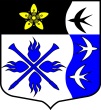 ЛЕНИНГРАДСКАЯ ОБЛАСТЬЛУЖСКИЙ МУНИЦИПАЛЬНЫЙ РАЙОНСОВЕТ ДЕПУТАТОВ ТОРКОВИЧСКОГО СЕЛЬСКОГО ПОСЕЛЕНИЯРешениеОт 02.06.2017г. № 94О внесении изменений в решение № 44 от 30.10.2015г.« о земельном налоге»      В соответствии с Федеральным законом от 29.12.2015 № 396-ФЗ «О внесении изменений в часть вторую Налогового кодекса Российской Федерации» РЕШИЛ:Внести изменения в решение № 44 от 30.10.2015г. «О земельном налоге»  Пункт 7 читать в новой редакции:В соответствии с ч.2 ст. 387 Налогового кодекса Российской Федерации установить налоговые льготы в виде освобождения от уплаты земельного налога в размере 100% следующим категориям  налогоплательщиков:  - учреждения культурыНастоящее решение разместить в сети Интернет на официальном сайте  администрации Торковичского сельского поселения Лужского муниципального района Ленинградской области www.torkovichiadm.ru и в газете Лужская правда.3.Контроль за выполнением данного постановления оставляю за собой.Глава Торковичского сельского поселения,исполняющий полномочия председателя совета депутатов :	               М.Н. Сергеев